Model Policy for the Protection of Children and Youth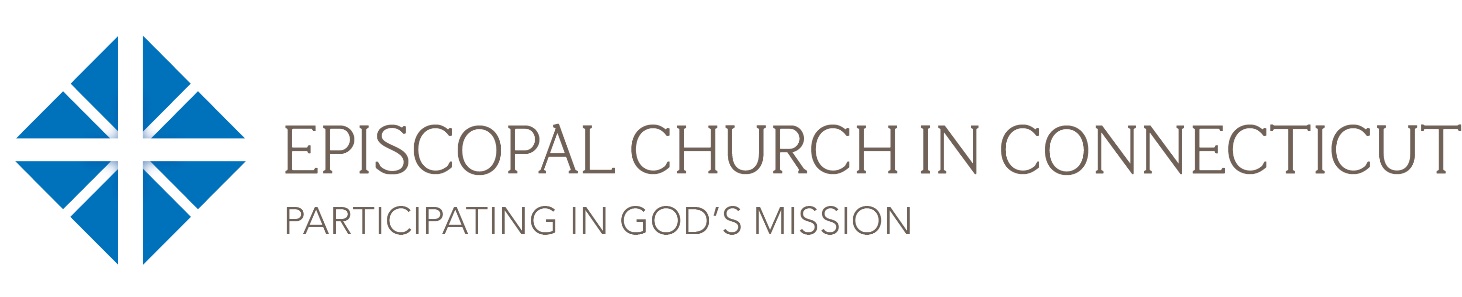 This model policy includes the following segments:THEOLOGICAL AND ETHICAL FOUNDATIONS“And the Word became flesh and dwelt among us, full of grace and truth; we have beheld the Word’s glory, glory as of the only Child from God.”— John 1:14 (An Inclusive Language Lectionary)God expressed the fullness of humanity in Jesus of Nazareth, whom we worship as the Word made flesh. To be human is to live with God and the whole of creation in the fullness of freedom and the challenge of responsibility. The pattern of Jesus’ life, death, and resurrection resonates unreservedly with God’s call to perfect freedom and responsibility.In baptism, God, speaking through the Church, claims us in Christ. We become, in Christ, the community of God’s final purpose: justice and peace, love and plenty for the whole creation. This new community lives in Eucharistic fellowship with God and Creation, as a sign and instrument of God’s reconciling purpose in the world.The Church is called to embody and advance God’s mission. Ministry is the vocation of the whole community: laypersons, deacons, priests, and bishops who together represent Christ and the Church in the world.The obligation to seek and serve Christ in all persons and to respect the dignity of every human being is binding for all the baptized. The authority with which leaders — ordained persons and adults who minister with minors (children and youth), and youth in leadership roles — are entrusted, creates an inherent power imbalance in the pastoral relationship. This power imbalance derives from the leadership role and, in the case of clergy, the symbolic authority of an ordained person. Christian leadership is intended to provide occasions for guidance and grace, and its abuse is always and unequivocally wrong.Ministerial relationships involve a necessary tension between a Gospel-based integrity and a Gospel- based intimacy as modeled by the life of Christ. A rigid adherence to a system of rules leads to an unproductive legalism. Yet, without the framework of the law, the intimate relationships into which Christ calls us risk distortion and harm. All the people of God are called to minister attentively within this tension. These model policies are intended to provide a pattern for attentive practice of ministry.The purpose of these model policies is to set forth expectations for ECCT leaders in their relationships with children and youth so to foster the highest standards of behavior in ministry settings. The document includes:Screening and Training Protocols (Appendix A), which explains the level of screening and training required before engaging in ministry with children and youth;A description of requisite training that is specialized and tailored to ministry role and function;Behavioral standards designed to ensure that children and youth and all who engage in ministry with them are treated with dignity and respect in all settings; andRecommended Practices and Guidelines for Social Media and Electronic Communications (Appendix B).EXPECTATIONS AND LOCAL IMPLEMENTATIONThis model policy sets forth statements of general expectations and guidelines of behavior for ordained and lay people in ECCT when engaged in ministry with children and youth. This policy is mandated for all such activities sponsored by every parish, worshipping community , institution, organization, school, and agency of ECCT. The purpose of these policies is to create safe and welcoming space for all children and youth in our communities and those engaged in ministry with children and youth, and to prevent all forms of abuse, including sexual abuse.This policy is a model and, as such, it presents best practices for creating a safe space. Circumstances in many localities may make some of these best practices difficult to implement or even unworkable. As a result, parishes and other local entities may make additions or revisions in developing local policy so long as they meet or exceed the requirements of these policies. This requires that local leadership understand this policy thoroughly enough to make appropriate judgments about local circumstances. Parishes, worshipping communities  and organizations may adopt site-specific variations from these model policies, where permitted by vestries or governing bodies, which shall be described in detail, including the circumstances under which those variations are to be permitted and their rationale. This approval shall be recorded in the minutes of the vestry or governing body. Any such additions or revisions must be reported in writing to the ECCT Canon for Mission Integrity and Training. No provisions may be omitted from a local policy.Church governing bodies, such as vestries, and all leaders should understand these policies and all local requirements thoroughly enough to make appropriate judgments, and should consult with the Office of the Bishops when unanticipated situations arise.No policy can foresee every possible circumstance to which it may be applied. Whenever questions arise regarding employment, civil, or criminal law, and/or ecclesiastical discipline, such questions should be immediately addressed with appropriate subject matter experts. DEFINITIONSNOTE: These definitions reflect our understanding of terms describing gender identity and sexuality, which are evolving as these model policies are being written.Adult: Anyone who is 18 years or older and not in high school (see footnote to youth on page 6).Bullying: Behavior that intimidates, humiliates, offends, degrades, or harms another person, whether verbal, psychological, social, physical, or otherwise.Child: Anyone under the age of 12 years (see footnote to youth on page 6).Child Protective Services: A social services program provided by state government serving children and their families who are in need of assistance. In Connecticut, the Department of Children and Families fulfills this role and receives and investigates reports of suspected abuse, neglect, and exploitation.Cisgender: An adjective describing a person whose sense of personal identity and gender corresponds with their gender or sex assigned at birth. This is an evolving term, as our understanding and language around gender identity and sexuality expands and matures.Gender Non-Binary: An umbrella term for people who identify their gender as neither male nor female. These people might identify as both ("bigender"), neither ("agender"), a mix between the two ("genderfluid"), or they can be unsure of their gender ("genderqueer"). This is an evolving term, as our understanding and language around gender identity and sexuality expands and matures.Intake Officer: The person(s) designated by each diocese to receive information regarding an offense for which a member of the clergy may be held accountable under Title IV of the Constitution and Canons of The Episcopal Church, which sets out the disciplinary process for clergy. Anyone may contact an Intake Officer to report concerns. ECCT has multiple Intake Officers. Their contact information and brief biographies are available on the ECCT website: www.episcopalct.org or by calling ECCT Title IV manager at 203-639-3501 ext. 119.Intersex: a general term used to describe a variety of conditions in which a person is born with reproductive or sexual anatomy that does not fit the typical definitions of female or male. This is an evolving term, as our understanding and language around gender identity and sexuality expands and matures.Leader: A person, adult or youth, who, for the benefit of another, engages in ministry without responsibility for oversight of others engaged in that same ministry. Examples include Sunday school teachers and program team members.LGBTQ+: An acronym for Lesbian, Gay, Bisexual, Transgender, Queer/Questioning, and others. It refers to people whose gender identities vary from their gender or sex assigned at birth, or whose sexual orientations differ from the heterosexual majority. The “+” is an effort to include additional gender identities. This is an evolving term, as our  understanding and language around gender identity and sexuality expands and matures.Mandated Reporter: A person who is required by state law to report reasonable suspicions of abuse, neglect, and/or exploitation of vulnerable populations to the appropriate state agency. State laws vary greatly. Connecticut law mandates that adults in certain professions report suspected abuse of children and/or youth. In Connecticut, clergy are mandated reporters. See Conn. Gen. Stat. § 17a-101.Individuals who are not legally mandated to report suspicion of abuse may make a report to the Department of Children and Families. (In Connecticut clergy are also mandated reporters of suspected abuse, neglect and/or exploitation of elders (anyone over 60 years of age) and individuals with an intellectual disability between the ages of 18-59.) See Conn. Gen. Stat. §§ 46a-11b, 17b-407, 17b-451.Off-Site: Any location other than the sponsoring Episcopal Church, institution, facility, or campus.Organizations: All institutions for which ECCT, parishes, or worshipping communities  have legal or fiduciary responsibility (examples: commissions, conference & retreat centers, adult day care centers, retirement communities, religious orders, parishes, worshipping communities , schools, etc.).Overnight: Any event that starts on one calendar day and ends on a different calendar day.Pastoral Relationship: Any relationship (1) between a Member of the Clergy and any person to whom the Member of the Clergy provides or has provided counseling, pastoral care, spiritual direction or spiritual guidance, or from whom such Member of the Clergy has received information within the Rite of Reconciliation of a Penitent, or (2) between a lay minister and any person to whom the lay minister is offering prayer, ministry, and/or any person from whom the lay minister has received sensitive, personal, or confidential information in the course of offering ministry.Programs: Official activities and programs sponsored by ECCT, parishes, worshipping communities and other organizations (examples include: mission trips, lock-ins, afternoon of bowling, etc. )Public Records Check: A search of documents and data available to the public including criminal and civil court records, credit reports, and driving records from the department of motor vehicles. In ECCT , such searches are conducted by an approved and designated third party vendor with expertise in this area.Responsible Person: The person designated as being accountable for compliance with this policy for an event or program.Sacramental Use of Alcohol: Consecrated or unconsecrated wine used in the setting of Eucharist.Sexual misconduct: A broad term encompassing any behavior of a sexual nature that is committed without consent or capacity for consent or by force, intimidation, coercion, or manipulation. Sexual misconduct can be committed by a person of any gender, and it can occur between people of the same or different gender.Supervisor: A person who has oversight responsibilities for a ministry program and/or Leaders in a ministry program.Title IV: A section of the Constitution and Canons of The Episcopal Church pertaining to clergy professional standards, accountability and ecclesiastical discipline.Transgender: An adjective describing a person whose sense of personal identity and gender does not correspond with the gender or sex assigned to them at birth. This is an evolving term, as our understanding and language around gender identity and sexuality expands and matures.Training: Organized activity designed to provide information and/or instructions to strengthen and enhance the participant’s understanding, capacity, and exercise of ministry.Universal Training: A standard of training that will foster a culture of safety and inclusion for all people that includes a broad overview of issues of vulnerability, power, and healthy boundaries. This training is designed to equip all people to live out their Baptismal Covenant.Specialized Training: A standard of additional training that equips people who participate in or have oversight responsibility for ministries. In addition to Universal Training, a person will have access to training that is specialized and tailored to their role and ministry function.Youth: Anyone who is at least 12 years old, but not yet 18 years old. A youth may also be an individual who is 18 years old or older, and still in high school.11 Ages established in accordance with generally accepted definitions in the United States. These ages may vary across the wider Episcopal Church.APPLICATION AND SCREENINGECCT, Parishes, worshipping communities, and other organizations are required to screen all persons according to the standards in the Screening and Training Protocols (Appendix A). For some positions, screening consists only of a Public Records Check. For other positions there are additional screening requirements of a written application, interview, and reference verification.Public Records ChecksECCT, parishes, worshipping communities and other organizations shall use a provider approved by ECCT to conduct public records checks. Such checks must be completed before the employee or volunteer begins interacting with children and youth;Criminal public records checks shall include all available criminal records and sex offender registries;A Department of Motor Vehicles (DMV) records check is needed if transporting children and youth as part of, or an extension of, ministry of the church or for a church-sponsored event;A criminal public records check and a credit check is required for treasurers and those with check signing authority; andPublic records checks must be updated at least every five years.Additional Screening RequirementsWritten application, interview, and reference verification are required before serving in certain roles and ministries as specified in the Screening and Training Protocols (Appendix A). Where required, these components are generally conducted in the following order:Submission of a completed written application to serve in a specified role with a clearly defined, written “job description.” The application includes verifiable personal information;Personal interview;Reference verification conducted by ECCT, parishes, worshipping communities  and other organizations to verify personal information and check references listed in the application (people who know but are not related to the applicant); andMaintenance of these records as described below.Potential Leaders or Supervisors must be known and active in the parish, worshipping community or organization for at least one year  before engaging in ministry with children and youth, unless they are serving in a paid position and have completed required public records checks and reference checks pursuant to the Screening and Training Protocols (Appendix A).ECCT, parishes, worshipping communities, and other organizations must keep and maintain all application and screening records secure and confidential in ECCT, parish, worshipping community, or organization’s office. This includes a signature by each applicant verifying receipt of a copy of this policy, including any local procedures or variations.EDUCATION AND TRAININGTraining shall be appropriate to each person’s function according to the Screening and Training Protocols (Appendix A).All Leaders (people who engage in ministry without responsibility for oversight of others engaged in that ministry) shall have Universal Training that fosters a culture of safety and inclusion for all people and covers a broad overview of issues of vulnerability, power, and healthy boundaries. Universal Training is designed to equip all people to live out their Baptismal Covenant. All members of ECCT shall have access to this training.In addition to Universal Training, all Supervisors and those with oversight responsibilities for ministry programs and/or other adults who engage in ministry with children and youth shall have Specialized Training that is tailored to their role and ministry function.Depending on role and responsibility, Specialized Training should include:Prevention, identification, and response to all forms of abuse and neglect;Vulnerability within the pastoral relationship;An introduction to gender identity and expression;The needs of LGBTQ+ children and youth;The ways that children and youth can engage in self-advocacy; andThe needs of differently-abled children and youth. Certification of training shall be renewed every three years.ECCT, parishes, worshipping communities, and other organizations with responsibility for programs with services or ministries to children and youth shall keep records sufficient to evidence compliance with this policy.MONITORING AND SUPERVISION OF PROGRAMSA Responsible Person shall monitor and supervise the behavior of adults, children, and youth to ensure appropriate behavior and healthy boundaries.All people who minister to children and youth must have ongoing supervision. Ongoing supervision should consist of regular check-ins by the Supervisor who may be parish clergy or a team leader. Such supervision shall review the scope, accountability, and responsibility of the ministry with the person engaged in the ministry. Each person engaged in such ministry should know who supervises their ministry and how to contact the Supervisor at all times.Parishes, worshipping communities, and organizations shall ensure that all people who minister to children and youth receive prior training as to the scope, accountability, and responsibility of the ministry.Parishes, worshipping communities, and organizations shall maintain an up-to-date list of persons with their contact information approved to minister to children and youth. This list shall be kept in the organization’s office or other place where records are kept.Unrelated Adults RequiredThere shall be at least two unrelated adults (at least two years older than the eldest participant) present at ministry settings and events designed for children and youth. If unanticipated circumstances result in an adult being alone with children or youth, that adult shall report those circumstances to the Supervisor, clergy in charge, senior warden, or Responsible Person as soon as possible.The presence of only one adult may be sufficient in well-monitored, visually accessible program space on the church grounds, such as a Sunday School classroom, provided that another adult can maintain visual contact with the adult program leader. This can be accomplished by designating an individual to conduct frequent random checks of classrooms and unlocked spaces throughout the building(s). These exceptional circumstances must be specifically described in a written document and approved by the governing body of the parish, worshipping community. See also sections on Overnight Programs (Section VI, I) and Transportation (Section VI, J).  We do allow one teacher in a classroom, have windows, and people in the hallways checking.Creating Safe Space for Children and YouthTo create a safe space, it is necessary to anticipate and avoid circumstances in which children and youth are exposed to inappropriate consumables, materials, unmonitored adult contact, or unsupervised peer contact.For example:Alcoholic beverages. Alcohol (sacramental or otherwise) shall not be stored in publicly accessible areas of the church buildings.Computers and electronic devices. Children and youth shall have adequate supervision when using electronic devices belonging to ECCT, parishes, worshipping communities, and other organizations. Devices shall have adequate password protection. Each user shall have their own account and password. See Recommended Practices and Guidelines for Social Media and Electronic Communications (Appendix B).  We have no protection.Persons with keys and access to locked spaces. Anyone with keys or electronic access to church buildings shall meet all the requirements for screening and training according to the Screening and Training Protocols (Appendix A).  Outside groups have keys and access to our building.  At this time it would be impossible to know exactly who.Unused spaces. Spaces not in use should not be readily accessible. Given the vast differences in facilities, each parish, worshipping community, and other organization should determine how best to meet this standard.  Undercroft should be locked?One-to-One Conversations with Children or YouthWhen one-to-one conversations occur between an adult and a child or youth, another unrelated adult is either to be present or capable of visually monitoring the conversation.Examples include:Planned or unplanned on-site conversations can take place in a public location, away from where others can hear but in view of other adults.Planned off-site conversations/meetings can take place in a public place (such as a coffee shop or restaurant) in view of other adults. A Responsible Person shall be informed about the appointment or plans in advance.Confidentiality cannot be guaranteed if a child or youth discloses a situation pertaining to abuse, neglect, self-harm, or exploitation because of mandatory reporting laws.Impulsive, secluded or secretive activity, online or in person with children or youth, may foster a high-risk situation, and is therefore to be avoided. See Recommended Practices and Guidelines for Social Media and Electronic Communications (Appendix B).Basic NeedsNo one is to be deprived of the basic human needs of food, drinking water, shelter, sleep, access to restrooms, safety, and clothing at any event.Exceptions may be made for programs intended to teach children or youth about poverty, need, and hunger, such as an intentional fasting program. In these cases, children and youth must agree to participate in writing, and parents or guardians must give written permission that includes certification that the child or youth does not have a medical condition that would put the participant at risk by fasting or missing sleep. Participants who wish to withdraw or who are unable to complete the program must have their basic needs met immediately.InclusivenessNo one shall be denied rights, status or access to an equal place in the life, worship, and governance of any program or activity because of race, color, ethnic origin, national origin, marital status, sex, sexual orientation, gender identity and expression, differing abilities, or socio-economic class. To the extent possible, all spaces and settings for programs, activities, and ministry shall be accessible.ECCT seeks to support all children and youth by providing reasonable alternative arrangements regardless of state law to address safety and comfort.Transgender, genderqueer, or gender non-binary children or youth who express the need or desire for increased privacy should be provided with reasonable alternative arrangements. Reasonable alternative arrangements may include the use of a private area, or a separate changing schedule, or use of a single stall restroom. Any alternative arrangement should be provided in a way that protects the child or youth’s ability to keep their transgender status confidential, if they so desire. They should not be required to use a locker room or restroom that conflicts with their gender identity.Appropriate access to restrooms and showers by all participants requires ECCT, parishes, worshipping communities and other organizations to consider numerous factors, including, but not limited to: age, sex, gender identity and expression, and privacy. To welcome and include gender non-binary individuals, it may be necessary to relabel existing bathrooms as “restrooms” or “anybody”. Adults should have separate showers or separate times for showers.Adults should either have separate shower facilities or shower at other times than the youth. Separate dressing facilities should also be provided. See section on Overnight Programs (Section VI, I).Violence and WeaponsNo one is to strike, hit, or otherwise physically threaten or harm anyone at any time.Bullying of any kind by anyone is prohibited.Children and youth shall not have weapons of any kind at any event or program for children or youth. Exceptions to this restriction may be made for camp programs or other specific programs with prior approval.Report suspected violations immediately. See Suspected Violations of this Policy (Section VII, B).Behavioral Standards for Adults in Ministry with Children or YouthAdults who work with children and youth are expected to model the patterns of healthy relationships that children and youth deserve in all settings. Interactions should meet all requirements outlined above, and adults should be discouraged from initiating a private relationship with any unrelated child or youth from the church away from sanctioned church activities.DOsAdults are encouraged to:Have ongoing spiritual practices, which might include: daily prayer, regular participation in corporate worship, and Bible study;Spend time with and listen to children and youth, and advocate for their ministry within the Body of Christ;Offer appropriate physical expressions of care, which may include the following as long as they are welcomed by the recipient:high fives and fist bumps;hand-holding while walking with small children or in prayer;brief touching of shoulders, hands, or arms;“laying on of hands” under appropriate pastoral supervision; andbrief hugs and arms around shoulders. Model appropriate affection with other adults and be accountable to the community for behavior.DON’TsAdults shall not under any circumstances:Provide children or youth with non-sacramental alcohol, cannabis, drugs, cigarettes, tobacco products, e-cigarettes, vapes, or pornography;Arrive under the influence of alcohol, illegal drugs, or misused legal drugs at any children’s or youth event or when they are responsible for children or youth at an event;Consume non-sacramental alcohol or illegal drugs or misuse legal drugs at any children’s or youth event or when they are responsible for children or youth at an event;Engage in illegal behavior or permit other adults or children or youth to engage in illegal behavior;Engage in any sexual, romantic, illicit, or secretive relationship or conduct with any child or youth; orApart from planned pre-approved educational programs, discuss their own sexual activities, fantasies, or their own use, or abuse of drugs or alcohol with children or youth.Anyone who suspects a violation of these policies shall take steps as outlined inResponding to Concerns (Section VII).Special Considerations for Off-Site ProgrammingOff-site programs, trips and events are a welcome and often necessary means for spiritual, social, and emotional wellbeing of vulnerable adults. They also present additional challenges for maintaining best practices for safe and healthy ministry. The expectations for safe space, as described above, should be observed off-site. In the event of uncertainty about application of this policy, the Responsible Person should contact their Supervisor with the relevant queries.Because of the unique risks that can’t always be anticipated, it is important to obtain permissions and manage documentation as described below.Prior ApprovalsAll off-site programs, trips and events need to be sponsored by an entity that is identified in publicity and event registration information. Prior approval by the governing body of the sponsoring entity is required (see below for examples), and that approval shall be reflected in the minutes of the governing body. “Prior Approval” indicates the sponsoring entity has approved sponsoring the off-site program, trip, or event and approved its (a) compliance with model Safe Church policies; (b) designation of a custodial account to receive, hold, or distribute any registration funds or fees; and (3) coverage by appropriate liability insurance.Mission Council sponsored programs, trips, or events shall receive prior approval from the Mission Council.Standing Committee sponsored trips or events shall receive prior approval from the Standing Committee.Commission on Ministry (COM) sponsored programs, trips or events shall receive prior approval from COM.Bishop-sponsored programs, trips, or events shall receive prior approval from the Bishops.Camp Washington sponsored programs, trips, or events shall receive prior approval by its Board of Directors (as this policy has been adopted by its Board).Christ Church Cathedral (CCC) sponsored programs, trips, or events shall receive prior approval by the Cathedral Chapter.Region-sponsored programs, trips or events shall receive prior approval by the Region leadership.Multi-parish-sponsored programs, trips and events shall receive prior approval by the vestry of each parish unless a single parish has explicitly agreed in writing to function as the sponsoring entity for that event.Organizers of Ministry Network-sponsored programs, trips or events shall indicate in writing assurance of 1) compliance with these Model Policies, and 2) if any funds are involved, creation or designation of a custodial account to receive, hold and distribute any registration funds or fees, as evidenced by the minutes of the governing body of a parish, Camp Washington, CCC, or other authorized entity. This written assurance of these two conditions is to be submitted to ECCT Bishops and Canons at least three weeks prior to a Ministry Network sponsored program, trip or event. The Bishops and Canons will certify receipt of this information thereby ensuring general liability insurance coverage for the Ministry Network’s program, trip or event.Registration, Waiver, and Release FormsAll children, youth, and adults shall complete and sign a registration form and a waiver and release form before participating in any programs. Confidentiality must be preserved with respect to medical and other sensitive information in the forms. Such forms can encompass a program year.There must be a parent/guardian’s signature on all release and waiver forms for minors. Digital signatures are acceptable. Completed release and waiver forms shall be maintained in a secure location on-site or electronically.  Permission slips shall be provided for each off-site event and shall be signed by the parent/guardian.  We use one permission slip signed at registration for all activities.Prior permission for a minor to be photographed or recorded on film, videotape, audiotape, or other electronic media is required from a parent/guardian.First Aid and MedicationsCurrent certification in First Aid, CPR, and Automated External Defibrillator (AED) is strongly encouraged for those who work with children and youth.A first aid kit, appropriately stocked for the event and participants, shall be available in an easily accessible location.A record must be kept for all medication or first aid given to a participant. This record shall include the participant’s name, the date and time of service, the name of the person administering medication or treatment, and a description of the medication, dosage, and/or treatment given.All medications (prescription and over the counter) belonging to minors shall be given to the Responsible Person, unless otherwise agreed upon by the parents and the Responsible Person. Exceptions may include inhalers, epi-pens, and birth-control pills.Only the Responsible Person, or their adult designee, shall administer medications.SupervisionAt any gathering of children or youth, there shall be at least two unrelated adults with one being age 25 or older, preferably reflecting the sex and gender identity of the participants. In the event that neither of the unrelated adults are 25 or older, the supervisor of such program must be at least 25 years of age. Minimum ratios of adult to child/youth shall be in accordance with American Camp Association (ACA) guidelines as follows:  For youth events, we require 3 adults.5 years & younger — 1 adult for each 5 overnight-participants and 1 adult for each 6 day-participants6–8 years — 1:6 for overnight, and 1:8 for day9–14 years — 1:8 for overnight and 1:10 for day15–18 years — 1:10 for overnight and 1:12 for dayAdditional adults can provide skills, mentorship, support, encouragement, spiritual guidance, and joy.When new leaders-in-training are part of the group, the leadership teams should also have a reasonable number of experienced adult leaders to provide support.InsuranceAll trips to off-site destinations must have adequate insurance in case of emergency. For more information, contact ECCT Operations Manager.   We are covered per Operations ManagerOvernight ProgramsIn overnight programing, particular attention will be given to historically excluded or unrecognized people, such as LGBTQ+ and differently-abled individuals. In a situation of unequal power and safety, preferences of these individuals merit additional consideration, accommodation, and action to ensure:Participant privacy;Maximization of social integration of all participants;Minimization of stigmatization of any participants;Equal opportunity to participate; andSafety of all participants.Other guidelines for overnight programs:Appropriate access to restrooms and showers by all participants requires ECCT, parishes, worshipping communities and other organizations to consider numerous factors, including, but not limited to: age, sex, gender identity and expression, and privacy. To welcome and include gender non-binary individuals, it may be necessary to relabel existing bathrooms as “restrooms” or “anybody”. Adults should have separate showers or separate times for showers.Overnight programs shall provide safe, supervised sleeping arrangements.No bed, cot, or sleeping bag shall have more than one person sleeping in it.Supervision by two unrelated adults is required in any space where one or more youth are sleeping.It is acceptable for participants to sleep in a gender neutral space when dressing rooms and bathrooms provide appropriate privacy.Participants shall have access to three substantial meals each full day and access to sufficient water.Participants shall be given the opportunity for at least seven hours of sleep each 24-hour period, except for programs where parental/guardian permission is given to miss sleep. In these cases, children and youth must agree to  participate in writing, and parents or guardians must give written permission that includes certification that the youth or child does not have a medical condition that would put the participant at risk by missing sleep.Participants shall have some time set aside each day for rest or free time.Best practice guidelines for hotel stays:One child or youth per bed, including cots, pullouts or hideabeds, and rollaway beds;At least 2 children or 2 youth in each room.Adult supervisors or chaperones have rooms on the same floor, scattered among the rooms with children or youth, and at least one adult room is by the stairs or elevators;Adult leader assigns rooms and room occupants;TransportationFor the health and safety of all participants, the following practices shall be followed: For events that originate and/or terminate at the parish, worshipping community, or organization’s facility, all drivers must be at least 21 years of age and provide proof of insurance and a current driver’s license, a completed volunteer driver information form, and have a satisfactory DMV records check There shall be two unrelated adults in each vehicle with children and youth.  Based on costs and the number of adults we would have to send, we have modified this to include the following rules.  The oldest teen is responsible for communication with other vehicles traveling together and holds the cell phone. The driver can not use a hand held cell phone while driving.  If one vehicle stops, everyone stops together.  Adults are not to be alone with one teen/child in a car.  We have three adults (male/female) on all our trips.  All drivers and riders must comply with state laws including seat belt and cell phone usage. We expect all drivers to travel the speed limit.Parents/guardians are responsible for the transportation and safety of their children and/or youth to and from the event. This responsibility includes the transportation of any other passengers in their vehicle. (i.e., carpooling to an event.) Carpooling is not part of event and does not require compliance with the practices delineated above.  Camps and Retreat CentersAll camps, camping programs, and retreat centers affiliated with ECCT shall follow the guidelines for off-site programming established in this policy and should aim to follow American Camp Association standards to the best of the camp’s ability.TravelTravel with children and youth presents amazing opportunities for participants to experience the church and the world on a larger scale with vastly different perspectives of faith communities and their contexts. It also presents challenges to normal safety protocols and opportunities for creativity if managed well. The following policies will help groups prepare for a variety of potential scenarios, as well as for domestic and international travel.Adult Leaders and ChaperonesIn addition to the presence of at least two unrelated adults, minimum ratios of adult to youth need to be greater when traveling due to the possibility of leaving an adult behind with a participant in the event of a medical emergency.9–14 years — 1:515–18 years — 1:7Regardless of group size, no group should travel with fewer than three adult chaperones.One adult, minimum age 25, should serve as the travel administrator who is responsible for all aspects of the trip, including carrying all necessary documentation, contacts, and forms including:medical releases;community covenant;emergency contacts;itineraries; andcash and/or credit card capacity to address emergencies.It is a best practice that, one adult, minimum age 25, should hold a current medical certification to manage administration of necessary and permissible medications, administer immediate and necessary first aid, and triage medical situations to determine if care of an individual needs to be taken to a higher level of care. When this is not possible, one person should be designated to supervise the administration of medications as instructed on medical release forms, and a clinic near your destination should be identified ahead of time in order to respond to health emergencies as rapidly as possible.Acceptable medical certifications include:  Our youth leaders have noneWilderness Medical ResponseOutdoor Emergency CareEmergency Medical Technician/ParamedicNurse — RN/LPN/Nurse PractitionerPhysician’s AssistantMedical DoctorBest practice is to designate an adult to serve as back-up to the travel administrator, and as back-up for simple first aid and administration of prescriptions. These could be the same person.A copy of all documents should be left with an accountable person at ECCT, a parish, worshipping community , or organization’s office. That person should also serve as the local emergency contact person for communications between the traveling group and families at home.Insurance for TravelShort-term trip or supplemental insurance, available through most church and organization’s policies as an added rider, must be secured at-least one month prior to travel.It is recommended that all travelers carry evidence of personal health insurance by virtue of a copy of the actual card provided to the insured person.Because not all individuals have access to affordable and adequate health insurance, it is recommended that health insurance be added to trip insurance.International ConsiderationsCheck in with the U.S. Department of State on travel requirements, including visas.Make certain that every traveler’s passport is valid for at least six months beyond your return date.Determine whether or not vaccinations are required and/or recommended for entry into specific countries.Arrange to have at least two cell phones and associated charging devices with the group that will have active coverage in your destination(s). Make a back-up plan for communication with your Responsible Person at home.For a more thorough list of international travel considerations with links to U.S. and global organizations consult The Episcopal Church’s Youth in Mission Manual at: http://www.episcopalchurch.org/files/7-traveling_7.pdf.RESPONDING TO CONCERNSSuspected Abuse, Neglect, or Exploitation of Children and YouthAny adult who has reason to suspect that abuse, neglect, or exploitation of children or youth has taken place, is strongly encouraged, and all mandated reporters are required to contact the Department of Children and Families. In addition, anyone who has reason to suspect that abuse, neglect, or exploitation of children or youth has taken place within a facility or program of ECCT, a parish, worshipping community , or other organization, should immediately inform one of more or the following, all contact information is provided below in section C:A bishop or the bishops’ office in the case of ECCT;Member of the clergy in charge or the senior warden in the case of a parish, worshipping community ;The director, head, or other governing officer in the case of other organizations; and/orAn Intake Officer in case a member of the clergy is suspected of abuse, neglect and/or exploitation.Suspected Violations of this PolicyAnyone who suspects a violation of these policies shall immediately report the violation to the Responsible Person, member of the clergy in charge, and senior warden.Clergy in charge receiving reports of violations of this policy shall be responsible for pro- viding appropriate pastoral care to all those affected and appropriate remedial and/or disciplinary action up to and including termination of employment or unpaid ministry with the church. If the Responsible Person is a lay person, they are responsible to ensure that appropriate pastoral care is provided for all.Anyone who suspects a violation of these policies by a member of the clergy shall immediately report the violation to the bishops’ office and/or an Intake Officer. Anyone can make a report to an Intake Officer and/or the bishops’ office. The bishops, hearing reports of violations by clergy, or by laity at ECCT events, shall be responsible for providing appropriate pastoral care to all those affected and appropriate remedial and/ or disciplinary action, up to and including canonical disciplinary action, as provided by Title IV of the Constitutions and Canons and/or termination of employment or unpaid ministry with ECCT. Local Resources for ResponseEach parish, worshipping community, or organization shall provide a list of local resources that can give information and assistance to anyone concerned about circumstances that may violate this policy. Such resources with contact information shall include:Responsible Person(s) for programs and ministries with children and youth;Clergy in charge of a parish, worshipping community ;Wardens;Bishops: Bishop Diocesan, Ian T. Douglas, itdouglas@episcopalct.org, 203-639-3501 ext. 111Bishop Suffragan, Laura Ahrens , lahrens@episcopalct.org, 203-639-3501 ext. 109 Intake Officer(s); Contact information and a brief biography of ECCT Intake Officers can be found on the ECCT website at www.episcopalct.org, or by calling ECCT Title IV manager at 203-639-3501 ext. 119, or by using this link.: https://www.episcopalct.org/Find-Resources/Ordained-Leaders/Clergy-Disciplinary-Process/Child Protective Services: The Department of Children and Families, to reach the DCF Careline to report suspected abuse, neglect or exploitation, call 1-800-842-2288, TDD 1-800-624-5518 POLICY ADOPTION, IMPLEMENTATION, AND AUDITThe Episcopal Church Adoption and ImplementationThe Episcopal Church shall ensure that all programs and events of the Episcopal Church involving children and youth comply with the standards set out in this model policy.The Episcopal Church shall also ensure that each diocese adopts a Policy for the Protection of Children and Youth in accordance with this model policy by January 1, 2019.Diocesan Adoption, Implementation, and AuditDioceses shall adopt a Policy for the Protection of Children and Youth that is consistent with and/or exceeds the requirements in this model policy.Dioceses may adopt site-specific variations from this model policy, where permitted by their governing body, which shall be described in detail, including the circumstances under which those variations are to be permitted and their rationale. This approval shall be recorded in the minutes of the governing body.The bishop or ecclesiastical authority for each diocese shall inform parishes, worshipping communities  and other organizations within the diocese of the contents of the diocesan policy, the requirement that each parish, worshipping community  or organization adopt a policy in accordance with the diocesan policy, and the vendor(s) approved by each diocese to conduct Public Records Checks.Each diocese is required to conduct a Safe Church Self-Audit every three years to confirm compliance with diocesan safe church policies.Procedures to be confirmed by audit will include (but are not limited to):Existence of diocesan policy that is consistent with and/or exceeds the requirements of this model policy;Provision of accessible and appropriate training for all those who work with children and youth in accordance with Screening and Training Protocols (Appendix A). Such training shall include, at a minimum, topics identified in this model policy;Verification that each parish, worshipping community  and/or organization within the diocese has adopted a policy that is consistent with and/or exceeds the diocesan policy; andVerification that each parish, worshipping community  and/or organization has a process to ensure members access training and conduct public record checks.Parish, Worshipping Community and Organization Adoption, Implementation, and AuditParishes, worshipping communities  and organizations must adopt a Policy for the Protection of Children and Youth that is consistent with and/or exceeds the requirements in this model policy.Parishes, worshipping communities  and organizations may adopt site-specific variations from ECCT policies, where permitted by vestries or governing bodies, which shall be described in detail, including the circumstances under which those variations are to be permitted and their rationale. This approval shall be recorded in the minutes of the vestry or governing body. Any such additions or revisions must be reported in writing to ECCT Canon for Mission Integrity and Training. No provisions may be omitted from a local policy.The Policy for the Protection of Children and Youth shall be posted in an area where activities take place, and shall be given to all adults, guardians, and all paid and unpaid persons who minister to children or youth. These policies shall include the names and phone numbers of the member of the clergy in charge, the senior warden, and a contact person in the bishop’s office.  It will be on our website.Each parish, worshipping community  and organization is required to conduct a Safe Church Self-Audit annually to confirm compliance with safe church policies, and to report such audit to the bishop’s office. Ours swill be done in August each yearProcedures to be confirmed by audit will include (but are not limited to):Public records checks, application forms, records of screening and reference verification of paid and unpaid persons;Records of compliance with Screening and Training Protocols (Appendix A);Procedures for responding to concerns and incidents; andEvidence of compliance with “safe space” requirements.Appendix A: Screening and Training ProtocolsAppendix B: Recommended Practices and Guidelines for Social Media and Electronic Communications for Children and YouthSocial media shapes the lives of young people and has the potential to empower ministry. Behavior in the digital sphere is never private. Posted content may be used out of context and out of the control of the originating individuals and organizations, putting them at risk. In addition, these powerfully connective tools are subject to the same dynamic of unequal power and potential for abuse present in all ministry relationships. In the midst of rapidly evolving technology, churches face the challenge of identifying and proactively addressing areas of potential risk in social media use. The following recommended practices and guidelines are designed to be a flexible template for developing policies and covenants governing the safe use of social media and digital communication in ministry settings.General Information about Digital CommunicationsAll communications sent digitally (email, social networking sites or platforms, notes, texts, or posts, etc.) are NOT CONFIDENTIAL and can be shared or reposted to others.Interactions in the virtual world need to be transparent; that is, occurring in such a way that it is easy for others to see what actions are performed.In the virtual world, healthy boundaries and safe church practices must be adhered to as they are in the physical world.In the virtual world, “friend” can mean anyone with whom you are willing to communicate through that medium. In the physical world, friend can mean much more in terms of intimacy, self-disclosure, mutuality, and expectations for relationship.Laws regarding mandated reporting of suspected abuse, neglect, or exploitation of children or youth apply in the virtual world as they do in the physical world. Recommended Practices and Guidelines for Churches and Organizations:Establish a policy that outlines professional and institutional standards for profiles and interactions on social networking sites and platforms.Establish a policy of transparency regarding social media accounts. The best practice is to have ECCT , a parish, worshipping community , or organization create and “own” the social media accounts representing ECCT, a parish, worshipping community , or organization respectively and have multiple administrators and/or supervisors with access. If personal accounts are used, a system of monitoring should be established.ECCT, a parish, worshipping community, or organization does not have a responsibility to review or monitor the personal pages or groups that are not sponsored by ECCT, a parish, worshipping community, or organization, except as described above.  The preceding statement should be included in ECCT, a parish, worshipping community, or organization’s Social Media PolicyEstablish a policy regarding the identification or “tagging” of individuals in online photos or videos. For example, on Facebook, “tagging” someone in a photo or video creates a hyperlink to that person’s profile page that can be clicked by anyone. The best practice is for ECCT, a parish, worshipping community , or organization not to identify or “tag” individuals. The “tagging” of children and youth should be prohibited. When written permission is provided by a parent/guardian, the captioning of photos or videos of minors may be permitted. The caption should not include the minor’s full name, nor should it create a clickable link to someone’s personal profile. A policy of whether or not an individual can “self-tag” in ECCT, a parish, worshipping community , or organization’s online photo or video should also be established.Email can be a good method of communication, and it also has the opportunity to be misunderstood. Having a clear understanding and procedure for responding to digital communication that raises concern is prudent for all. Best practices can include not responding immediately and sharing the communication with a supervisor before responding. Phone and face-to-face meetings are preferred when responding to emotionally driven communications or pastoral emergencies.When using photos and videos for ministry purposes, obtain a media release for each person and only post images that respect the dignity of every person depicted.ECCT, parishes, worshipping communities , or organizations must inform participants when they are being videoed because church buildings are not considered public space. Signs should be posted that indicate a service or activity will be broadcast when worship services or activities are streamed or distributed on the web or via other broadcast media.Recommended Practices and Guidelines for Interactions with Children and Youth:Prudent judgement should be used in the time of day a child or youth is contacted through social media. Under normal circumstances, refrain from contact or exchanging texts, chats, or emails before 8:00 am or after 10:00 pm, unless it’s an emergency.Privacy settings and personal boundaries should be implemented.Create and use profiles on social networking sites that meet professional and institutional standards.Do not submit connection requests (such as friend requests on Facebook or “Add Me” on Snapchat) to children or youth for personal interactions. Youth may not be able to decline such requests due to the disparity of power between youth and adults. Youth may ask to be “friends,” andadults should discern the nature of contact appropriate for healthy ministry.Apply privacy settings that are consistent with all children and youth, across all social networking sites and platforms. Avoid playing favorites or the appearance of playing favorites.Establish a regular ongoing and consistent system of review that focuses on settings, accessible content, photos, and videos to ensure compliance with professional and institutional standards.Inform parents of children and youth of social networking sites and platforms used within the ministry.When possible, send communication (1) to entire groups, (2) on an individual’s “wall,” or (3) in public areas, rather than in private messages. This includes photos, images and videos.When sending emails to a child or youth that contain personal or private information regarding that child or youth, a copy should be sent to the parents or guardians as well. Examples of these types of emails include: payment due information, specific medical requests or questions, etc. Mass emails sent to an entire group are not required to be copied to parents or guardians.Disclose ongoing digital pastoral communications (ie: e-mails, Facebook messages, texting, etc) with children and youth to a parent and/or a supervisor to determine when a referral to a professional provider or resource is needed.Create covenants to govern digital groups, which include:Appropriate and inappropriate behavior of members (bullying, pictures that depict abuse, violence, illegal activities, sexual acts, etc.) and the consequence for inappropriate behavior;Who may join and/or view group activity, when participants should leave the group and when/if the group will be disbanded;Description of content that can be posted or published on the site or page;A prohibition of “tagging” photos and videos of children and youth. However, the captioning of photos and videos is permissible with written permission from a parent or guardian;Notification that mandatory reporting laws will be followed; andConsequences for breaking the covenant.Delete inappropriate material posted in digital groups, address the behavior and report it, if necessary, in accordance with legal and institutional requirements.In video calls, follow the same criteria used in telephone calls. In addition, prudent judgement regarding attire and surroundings should be observed.Comply with the following best practices regarding “groups” on social networking sites: Have at least two unrelated adult administrators as well as at least two youth administrators for groups that are designed for youth;Use closed groups, but not “hidden” or “secret” groups, for youth;Have only youth administrators invite other youth to join the online group, unless a youth previously asked an adult administrator to invite them to join;Remove any content that shows or describes inappropriate behavior outside the bounds of the established behavioral covenant;Open social networking groups for youth to parents of current members;Remove adult leaders of youth groups and youth who are no longer members, due to departure, removal from position, or are ineligible because they “aged-out” of a program from social networking sites, list serves, etc.;Observe mandated reporting laws regarding suspected abuse, neglect, and exploitation.Screening and Training ChartMinistry FunctionPublic RecordsApp/Inter/RefUniversal Training    Leader   SupervisorStaff & Contracted Ministers Church EmployeesXXXX(not covered below)Diocesan contractors (1099)DependsXXClergyXXXXChurch contractors (1099)DependsXDiocesan EmployeesXXXXDiocesan Staff - unpaidXXXXProgram SupervisorsChild/Youth Choir DirectorXXXXChoir DirectorXXXXCommissioned Ministry TeamsXXXXDirector of Religious EducationXXXXCamp DirectorXXXXYouth MinisterXXXXProgram Participants(non-supervisory)Acolyte MentorXXXChoir parentsXChurch School TeacherXXXCounselor in TrainingX- 18 and overXXXNursery Worker - unpaidXXXParish NurseXXXXTeenage assistantsXXMusicians who work with youthXXXX*Off-siteCamp CounselorXXXXConfirmation mentorsXXXXLay ChaplainsXXXXPastoral Care TeamsXXXX*OvernightYouth Group LeadersXXXXDriversDriversDMVXGovernanceChurch ElectedXXTreasurerCriminal & CreditXXVestryXXWardensCriminal & CreditXXKey AccessAltar GuildRecommendedXBuilding HostsRecommendedXHome VisitorsEucharistic VisitorsXXXXHome VisitorsXXXXStephen MinistersXXXXChurch Staff- unpaidXXXX*Off-site: Any location other than the sponsoring Episcopal church, institution, facility, or campus.*Overnight: Any event that starts on one calendar day and ends on a different calendar day.We exempt Scott Pierce from needing certification because he works only 8 hours a week and at no time are vulnerable adults or children or youth in the building.*Off-site: Any location other than the sponsoring Episcopal church, institution, facility, or campus.*Overnight: Any event that starts on one calendar day and ends on a different calendar day.We exempt Scott Pierce from needing certification because he works only 8 hours a week and at no time are vulnerable adults or children or youth in the building.*Off-site: Any location other than the sponsoring Episcopal church, institution, facility, or campus.*Overnight: Any event that starts on one calendar day and ends on a different calendar day.We exempt Scott Pierce from needing certification because he works only 8 hours a week and at no time are vulnerable adults or children or youth in the building.*Off-site: Any location other than the sponsoring Episcopal church, institution, facility, or campus.*Overnight: Any event that starts on one calendar day and ends on a different calendar day.We exempt Scott Pierce from needing certification because he works only 8 hours a week and at no time are vulnerable adults or children or youth in the building.*Off-site: Any location other than the sponsoring Episcopal church, institution, facility, or campus.*Overnight: Any event that starts on one calendar day and ends on a different calendar day.We exempt Scott Pierce from needing certification because he works only 8 hours a week and at no time are vulnerable adults or children or youth in the building.*Off-site: Any location other than the sponsoring Episcopal church, institution, facility, or campus.*Overnight: Any event that starts on one calendar day and ends on a different calendar day.We exempt Scott Pierce from needing certification because he works only 8 hours a week and at no time are vulnerable adults or children or youth in the building.*Off-site: Any location other than the sponsoring Episcopal church, institution, facility, or campus.*Overnight: Any event that starts on one calendar day and ends on a different calendar day.We exempt Scott Pierce from needing certification because he works only 8 hours a week and at no time are vulnerable adults or children or youth in the building.